9ème TOUR DES HERAULTS – Adultes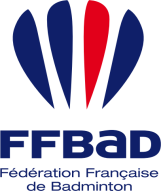 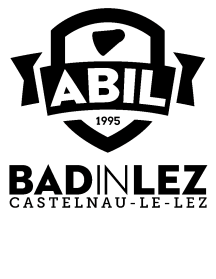 N1-N2-N3 / R4-R5 / R6-D7 / D8-D9/PARABADMINTONPalais des Sports - Castelnau Le LezSamedi 19 mai et Dimanche 20 mai 2018NOM DU CLUB :     …………………………………………………………….. 	TELEPHONE :…………………………………………………………….RESPONSABLE :	…………………………………………………………….. 	EMAIL :        ……………………………………………………………..ADRESSE :	……………………………………………………………..INSCRIPTIONS AVANT LE 29/04/2018Règlement par chèque à l’ordre de « Association Bad In Lez »	(1 tableau) TOTAL : ____ JOUEURS X 15 € = ____ €(2 tableaux) TOTAL : ____ JOUEURS X 17 € = ____ €Inscriptions  à envoyer à DEVAUCHELLE Jérôme, 7 rue de la cour, 34150 GIGNAC tdh@abil-badminton.fr